Утвержден Постановлением администрации муниципального образования «Усть-Ордынское»     от 01.04.2022 № 152Порядокпредоставления субсидий юридическим лицам (за исключением субсидий государственным (муниципальным) учреждениям), индивидуальным предпринимателям на возмещение затрат по выполнению работ по благоустройству дворовых территорий, повышения уровня благоустройства общественных территорий, повышение уровня вовлеченности заинтересованных граждан, организаций в реализацию мероприятий по благоустройству территории муниципального образования в рамках муниципальной программы» "Формирование современной городской среды муниципального образования Усть-Ордынское  на 2018 - 2024 годы», утвержденной постановлением администрации муниципального образования МО «Усть-Ордынское» от 15.12.2021 № 995 "Об утверждении муниципальной программы "Формирование современной городской среды муниципального образования «Усть-Ордынское» " на 2018 - 2024 годы "Раздел IОбщие положения о предоставлении субсидииНастоящий Порядок предоставления субсидий юридическим лицам (за исключением субсидий государственным (муниципальным) учреждениям), индивидуальным предпринимателям на возмещение затрат по выполнению работ, услуг по благоустройству дворовых территорий, повышения уровня благоустройства общественных территорий, повышение уровня вовлеченности заинтересованных граждан, организаций в рамках муниципальной программы МО «Усть-Ордынское» "Формирование современной городской среды" на 2018 - 2024 годы, утвержденной постановлением администрации муниципального образования МО «Усть-Ордынское» от 15.012.2021 № 995 " Об утверждении муниципальной программы "Формирование современной городской среды муниципального образования «Усть-Ордынское»  на 2018 - 2024 годы» " (далее - Порядок), устанавливает цель, условия и порядок предоставления субсидий, а также порядок возврата субсидий, положения об осуществлении контроля за соблюдением условий, целей и порядка предоставления субсидий и ответственности за их нарушение.Настоящий Порядок разработан для реализации мероприятий муниципальной программы муниципального образования «Усть- Ордынское» "Формирование современной городской среды на 2018 - 2024 годы», утвержденной постановлением администрации муниципального образования МО «Усть-Ордынское» от 15.12.2021 № 995 "Об утверждении муниципальной программы "Формирование современной городской среды муниципального образования «Усть-Ордынское» " на 2018 - 2024 годы"  (далее - муниципальная программа).Главным распорядителем средств бюджета муниципального образования «Усть-Ордынское» (далее - главный распорядитель), осуществляющим предоставление субсидии в пределах бюджетных ассигнований, предусмотренннх в местном бюджете на соответствующий финансовый год и плановый период, и лимитов бюджетных обязательств, утвержденных в установленмом порядке на предоставление субсидий, является администрация муниципального образования «Усть-Ордынское», получатель бюджетных средств- отдел жилищно-коммунального хозяйства и благоустройства (далее- отдел ЖКХ).В настоящем Порядке используются следующие понятия:субсидия - средства, предоставляемые получателю субсидии на безвозмездной и безвозвратной основе, на возмещение затрат по выполнению работ по благоустройству дворовых территорий, повышения уровня благоустройства общественных территорий, повышение уровня вовлеченности заинтересованных граждан, организаций в рамках муниципальной программы;получатели субсидий - юридические лица (за исключением государственных (муниципальньж) учреждений), индивидуальные предприниматели, в отношении которых решением общего собрания собственников помещений в многоквартирном доме принято решение о наделении полномочиями для получения субсидии на возмещение затрат по выполнению работ по благоустройству дворовых территорий в рамках муниципальной программы;дворовая территория - совокупность территорий, прилегающих к многоквартирным домам, с расположенными на них объектами, предназначенными для обслуживания и эксплуатации таких домов, и элементами благоустройства этих территорий, в том числе парковками (парковочными местами), тротуарами и автомобильными дорогами, включая автомобильные дороги, образующие проезды к территориям, прилегающим к многоквартирным домам.Раздел IIЦепь, условия и порядок предоставления субсидийСубсидии предоставляются на возмещение затрат по выполнению работ по благоустройству дворовых территорий в рамках муниципальной программы, в соответствии с минимальным и дополнительным перечнем работ, определенным в соответствии с пунктами 6, 7 Положения «О предоставлении субсидий из областного бюджета местным бюджетам в целях софинансирования расходных обязательств муниципальных образований Иркутской области на поддержку муниципальных программ формирования современной городской среды» утвержденного постановлением  Правительства Иркутской области от 22.06.2020 г. № 491-пп "О внесении изменений в подпрограмму «Развитие благоустройства территорий муниципальных образований Иркутской области» на 2018-2024 годы государственной программы Иркутской области «Формирование современной городской среды» на 2018-2024 годы и признании утратившими силу отдельных постановлений Правительства Иркутской области».К получателям субсидий устанавливаются следующие требования и критерии отбора, которым они должны соответствовать на первое число месяца, предшествующего месяцу, в котором планируется заключение соглашения на предоставление субсидий юридическим лицам (за исключением субсидий государственным (муниципальным) учреждениям), индивидуальным предпринимателям на возмещение затрат по выполнению работ по благоустройству дворовых территорий в рамках муниципальной программы (далее - Соглашение):наличие принятого общим собранием собственников помещений в многоквартирном доме решения о наделении юридического лица, индивидуального предпринимателя полномочиями для получения субсидии на возмещение затрат по выполнению работ по благоустройству дворовых территорий в рамках муниципальной программы;отсутствие неисполненной обязанности по уплате налогов, сборов, страховых взносов, пеней, штрафов, процентов, подлежащих уплате в соответствии с законодательством Российской Федерации о налогах и сборах;получатели субсидий - юридическое лицо - не находится в процессе реорганизации, ликвидации, банкротства, а индивидуальный предприниматель - не прекратил деятельность в качестве индивидуального предпринимателя;отсутствие статуса иностранного юридического лица, а также российского юридического лица, в уставном (складочном) капитале которого доля участия иностранных юридических лиц, местом регистрации которых является государство или территория, включенные в утверждаемый Министерством финансов Российской Федерации перечень государств и территорий, предоставляющих льготный налоговый режим налогооблажения и (или) не предусматривающих раскрытия и предоставления информации при проведении финансовых операций (офшорные зоны) в отношении таких юридических лиц, в совокупности превышает 50%;Субсидия предоставляется на безвозмездной  и безвозвратной основе, носит целевой характер и не может быть использована  на другие цели.Субсидии предоставляются в соответствии со сводной бюджетной росписью местного бюджета муниципального образования «Усть- Ордынское» в пределах лимитов бюджетных обязательств, выделенных и доведенных в установленном порядке на возмещение затрат по выполнению работ по благоустройству дворовых территорий в рамках муниципальной программы.  Для заключения Соглашения получатель субсидии представляет: заявку на получение субсидии на возмещение затрат по выполнению работ по благоустройству дворовых территорий в рамках муниципальной программы, в двух экземплярах по форме согласно приложению №1 к настоящему Порядку (далее - заявка);К заявке прилагаются следующие документы:копии документов получателя субсидии, заверенные в установленном порядке получателем субсидии:устава (для юридического  лица, действующего  на основании устава, утвержденного в установленном порядке);свидетельства о государственной регистрации юридического лица либо свидетельства о государственной регистрации физического лица в качестве индивидуального предпринимателя;свидетельства о постановке на учет российской организации в налоговом органе по месту ее нахождения либо свидетельства о постановке на учет физического лица в налоговом органе (для физических лиц, зарегистрированных	в качестве индивидуальных предпринимателей); документа,	подтверждающего назначение (выбор) руководителя (председателя) получателя субсидии 	(для юридического лица);уведомление об открытии банковского	счета в банке, отвечающем требованиям действующего  законодательства, с указанием его    реквизитов;документы, подтверждающие соответствие получателя субсидий требованиям и критериям отбора, установленным пунктом 6 настоящего Порядка.Представляемые  документы  должны  содержать  достоверную информацию.Получатель бюджетных средств (отдел по ЖКХ) обеспечивает прием и регистрацию заявок от получателя субсидии. Один экземпляр заявки с отметкой о регистрации возвращается получателю субсидии. Главный распорядитель совместно с отделом по ЖКХ рассматривает документы и принимает решение о предоставлении (непредоставлении) субсидии в течение 10 рабочих дней с даты регистрации заявки, которое оформляется распоряжением главного распорядителя. Письменное уведомление о принятом распоряжении (о предоставлении либо о непредоставлении субсидий) с указанием реквизитов распоряжения главного распорядителя направляется получателю субсидий не позднее 3 рабочих днем со дня принятия решения.Основаниями для отказа получателю субсидии в предоставлении субсидии являются:не соответствие получателя субсидии требованиям и критериям отбора, изложенным в пункте 6 настоящего Порядка или непредставление (представление не в полном объеме) документов, указанных в пункте 10 настоящего Порядка;недостоверность информации, содержащейся в представленных получателем субсидии документах.Получатель субсидии вправе повторно подать заявку после устранения причин, послуживших основанием для отказа в предоставлении субсидии, в течение десяти рабочих дней со дня принятия решения (о предоставлении либо о непредоставлении субсидии).На основании распоряжения главный распорядитель подготавливает и заключает с получателем субсидии Соглашение в течение десяти рабочих дней со дня     принятия решения о предоставлении субсидии.        Соглашение должно содержать права и обязанности сторон, порядок          перечисления денежных средств, сроки и порядок возврата субсидии, срок действия Соглашения, порядок контроля за его исполнением, включая порядок осуществления главным распорядителем и органами муниципального финансового  контроля  последующего финансового контроля	 за использованием субсидии ее получателем, ответственность сторон,порядок изменения и расторжения  Соглашения. Обязательными условиями предоставления субсидии, включаемыми в Соглашение, являются:трудовое участие собственников многоквартирных домов, включенных в адресный перечень дворовых		территорий	многоквартирных домов, нуждающихся благоустройстве муниципальной программы; согласие получателей субсидий 	на осуществление главным распорядителем	и	органами	 муниципального финансового контроля проверок	 соблюдения ими условий, целей и		порядка предоставления субсидий;    представление ежемесячных отчетов о проведении мероприятий по благоустройству дворовой территории в рамках минимального перечня видов работ по благоустройству дворовых территорий и переднем дополнительных видов работ по благоустройству дворовых территорий, определенными в соответствии с пунктами  6, 7 Положения «О предоставлении субсидий из областного бюджета местным бюджетам в целях софинансирования расходных обязательств муниципальных образований Иркутской области на поддержку муниципальных программ формирования современной городской среды» утвержденного постановлением  Правительства Иркутской области от 22.06.2020 г. № 491-пп "О внесении изменений в подпрограмму «Развитие благоустройства территорий муниципальных образований Иркутской области» на 2018-2024 годы государственной программы Иркутской области «Формирование современной городской среды» на 2018-2024 годы и признании утратившими силу отдельных постановлений Правительства Иркутской области»,в пределах суммы затрат на выполнение работ по комплексному благоустройству дворовых территорий согласно локально ресурсному сметному расчету на выполнение работ по благоустройству дворовой территории.Субсидия перечиспяется отделом ЖКХ на счет получателя субсидии в соответствии с условиями заключенного Соглашения. Размер субсидии определяется в пределах бюджетных ассигнований, предусмотренных в местном бюджете муниципального образования «Усть-Ордынское» на соответствующий финансовый год и плановый период, и лимитов бюджетных обязательств, утвержденнык в установленном порядке на предоставление субсидий.Субсидия перечисляется в сроки, установленные Соглашением при представлении главному распорядителю следующих документов:акта о приемке выполненных работ и справки о стоимости выполненных работ и затрат по формам № KC-2, КС-3, утвержденных постановлением Государственного комитета Российской Федерации по статистике от 11.11.l999 г. № 100 "Об утверждении унифицированных форм первичной учетной документации по учету работ в капитальном строительстве и ремонтно-строительных работ", подписанных получателем субсидии и главным распорядителем бюджетных средств, в том числе промежуточного,копии акта на выполнение работ-услуг, копии акта	приемки-передачи оказанных    услуг;ежемесячных отчетов об использовании субсидии, предоставлеиной на возмещение затрат по выполнению работ по благоустройству дворовой территории многоквартирного дома.Представленные документы должны соответствовать перечню работ, указанному в протоколах общих собраний собственников помещений каждого многоквартирного дома.Главный распорядитель в течение 5 рабочих дней со дня поступления от получателя субсидии документов, указанных в пункте 18  настоящего Порядка, проверяет представленные документы и перечисляет соответствующую сумму субсидии.Размер перечисляемой субсидии должен соответствовать фактической стоимости выполненных работ по благоустройству дворовой территории в соответствии с документами, указанными в пункте 18 настоящего Порядка, и не может превышать цену, определенную локальными ресурсными сметными расчетами на выполнение работ по благоустройству соответствующей дворовой территории.Запрещается приобретение получателями субсидий за счет полученных из федерального бюджета средств иностранной валюты, за исключением операций, осуществляемых в соответствии с валютным законодательством Российской Федерации при закупке (поставке) высокотехнологичного импортного оборудования, сырья и комплектующих изделий.Раздел IIIКонтроль за соблюдением получателями субсидий условий, целей и порядка предоставления субсидийПолучатель субсидии несет ответственность за целевое использование субсидии 	в соответствии с настоящим порядком  и действующим законодательством.Главный распорядитель, органы муниципального финансового контроля осуществляют обязательную проверку соблюдения условий, целей и   порядка   предоставления   субсидий   получателями   субсидии.Главный распорядитель, органы муниципального финансового контроля вправе проводить выездные проверки для осуществления контроля соблюдения получателем субсидий целей, условий и порядка предоставления субсидий.Раздел IV Порядок возврата субсидийВозврат субсидии осуществляется в следующих случаях:неисполнения и (или) ненадлежащего исполнения обязательств по Соглашению;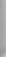 Установления факта недостоверных сведений в документах, представленных в соответствии с пунктом 10 настоящего Порядка;в случае нарушений получателем субсидии условий, целей и порядка предоставления,	выявленных по результатам проверок. При наступлении случаев, установленных пунктом 23 настоящего Порядка, главный распорядитель в течение двух рабочих дней со дня выявления таких случаев направляет получателю субсидии письменное требование о возврате полученной субсидии (части субсидии) (далее - требование).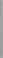 Получатель субсидии обязан в течение десяти рабочих дней со дня получения требования возвратить предоставленную субсидию (часть субсидии) путем перечисления суммы денежных средств, указанной в требовании, в бюджет поселения.В случае невыполнения получателем субсидии обязанности, установленной настоящим пунктом Порядка, главный распорядитель взыскивает денежные средства в объеме предоставленной субсидии (части субсидии) в судебном порядке в соответствии с законодательством Российской Федерации.В случае выявления остатков субсидии, не использованных на установленные цели, главный распорядитель в течение двух рабочих дней со дня их выявления направляет получателю субсидии письменное требование о возврате неиспользованных остатков субсидии (далее - требование о возврате остатков субсидии).Получатель субсидии обязан в течение десяти рабочих дней со дня получения требования о возврате остатков субсидии возвратить остатки субсидии, неиспользованные в текущем году, путем перечисления суммы денежных средств, указанной в требовании о возврате остатков субсидии, в бюджет поселения.В случае невыполнения получателем субсидии обязанности, установленной настоящим пунктом, главный распорядитель взыскивает в судебном порядке в соответствии с законодательством Российской Федерации денежные средства в объеме остатков субсидии, не использованных в отчетном финансовом году.Начальник отдела жилищно-коммунального хозяйства и благоустройстваЕ.Д.БотхоевПриложение №1 к Порядку предоставления субсидий юридическим лицам (за исключением субсидий государственным (муниципальным) учреждениям), индивидуальным предпринимателям на возмещение затрат по выполнению работ по благоустройству дворовых территорий, повышения уровня благоустройства общественных территорий, повышение уровня вовлеченности заинтересованных граждан, организаций в реализацию мероприятий по благоустройству территории муниципального образования в рамках муниципальной программы» "Формирование современной городской среды муниципального образования Усть-Ордынское  на 2018 - 2024 годы», утвержденной постановлением администрации муниципального образования МО «Усть-Ордынское» от 15.12.2021 № 995 "Об утверждении муниципальной программы "Формирование современной городской среды муниципального образования «Усть-Ордынское» " на 2018 - 2024 годы "ЗАЯВКАна получение субсидии на возмещение затрат по выполнению работ по благоустройству дворовых территорий, повышения уровня благоустройства общественных территорий, повышение уровня вовлеченности заинтересованных граждан, организаций в реализацию мероприятий по благоустройству территории муниципального образования в рамках муниципальной программы» "Формирование современной городской среды муниципального образования Усть-Ордынское  на 2018 - 2024 годы», утвержденной постановлением администрации муниципального образования МО «Усть-Ордынское» от 15.12.2021 № 995 "Об утверждении муниципальной программы "Формирование современной городской среды муниципального образования «Усть-Ордынское» " на 2018 - 2024 годы "Наименование юридического лица/ ФИО индивидуального предпринимателя	Адрес: 			 Почтовый адрес (место нахождения): 				 Телефон 	Факс 	E-mail 			  Дата регистрации 				_                                              ИНН/ОГРН/ОГРНИП	___Прошу предоставить субсидию на возмещение затрат по выполнению работ по благоустройству дворовых территорий многоквартирного живого дома:Подтверждаю:- отсутствие неисполненной обязанности по уплате налогов, сборов, страховых взносов, пеней, штрафов, процентов, подлежащих уплате в соответствии с Законодательством Российской Федерации о налогах и сборах;- отсутствие просроченной задолженности по возврату в местный бюджет муниципального образования «Усть-Ордынское» субсидий и иной просроченной задолженности;- получатели субсидий - юридическое лицо - не находится в процессе реорганизации, ликвидацнн, банкротства, а индивидуальный предприниматель - не прекратил деятельность в качестве индивидуального предпринимателя;    - отсутствие статуса иностранного юридического лица, а также российского юридического лица, в уставном (складочном) капитале которого доля участия иностранных юридических лиц, местом регистрации которых является государство или территория, включенные в утверждаемый Министерством финансов Российской Федерации перечень государств и территорий, предоставляющих льготный налоговый режим налогообложения и (или) не предусматривающих раскрытия и предоставления информации при проведении финансовых операций (офшорные зоны) в отношении такик юридических лиц, в совокупности превышает 50%;Перечень прилагаемых документов:1.23.Получатель субсидии 	           (Ф.И.О.) (подпись)М.П.(при наличии)"	" 	20 	г.№Адрес многоквартцрного домаПолучатель субсидииСумма, руб1